مراجعة عامة لمادة الدراسات الاجتماعيةالصف الرابع (الفصل الأول ) الدرس الإول ــ الوحدة الأولى :1ـ ماهي الدرسات الاجتماعية ؟ هي الدراسات التي ترتبط بالإنسان وسلوكة وقيمه وعلاقته بالبيئه الطبيعية المحيطه به وعلاقته بالمجتمع والوطن .2ـ بماذا تفيدني الدراسات الاجتماعية ؟ تفيدني الدراسات الاجتماعية في معرفه التالي :3ـ اين يقع وطني ؟يقع وطني في قلب العالم }معني قلب العالم (وسط العالم ){.4ـ ماهي فروع الدراسات الاجتماعية ؟ الدرس الثاني :1ـ عرفي الهوية الوطنية السعودية ؟هي الخصائص والسمات التي يتشارك فيها المجتمع السعودي ويظهر فيها حب الوطن والولاء لقيادتة.2ـ ماهو الوطن ؟هو بقعة الأرض التي ننتمي إليها ونفتخر بها .(افتخر بوطني لانه مهبط الوحي وقبلة المسلمين ومثوى نبينا محمد   وفيها مكة المكرمة والمدينة المنورة ) .3ـ عرفي الثقافة الوطنية ؟ هي أساليب حياة الناس وطريقة معيشتهم وتفاعلهم في المجتمع . 4ـ ماهي مكونات الثقافة الوطنية ؟مكونات الثقافة الوطنيةالدرس الثالث :1ـ ماذا تعني الحكومة ؟هي النظام الذي يدار به الوطن لغة بلادي المملكة العربية السعودية اللغة العربية .ديننا الدين الإسلامي ودستورنا القران الكريم وسنه رسولنا محمد  .عاصمة بلادي الرياض و تقوم حكومة بلادي على النظام الأساسي للحكم وهو نظام ملكي .رئس مجلس الوزراء هو خادم الحرمين الشريفين الملك سلمان بن عبد العزيز.نائب رئيس مجلس الوزراء هو ولي العهد الأمير محمد بن سلمان.2ـ ماهي البيعة ؟هي المبايعة على السمع والطاعة وتكون في العلن للملك و ولي العهد .3ـ ماذا تقدم حكومة وطني ؟استنتجى الإجابة في صفحة 24 من كتابك .الدرس الرابع :1ـ ماهو رمز الدولة وهويتها ؟رمز الدولة وهويتها هو العلم .2ـ باي شيء يتميز العلم السعودي ؟يتميز علم بلادي :ـ لا يتنكس لا حتوائه على كلمة التوحيديحتوي على السيفعريق (قديم جدآ)3ـ ماهو الشعار الوطني ؟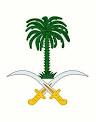 هو شكل يرمز سمات ترابط الوطن.شعار بلادي هو سيفان متقاطعان وسطها نخله 4ـ متى يكون يوم التاسيس لبلادي واليوم الوطني ؟يكون يوم التأسيس  22 فبرايراليوم الوطني يكون 23 سبتمبرالوحدة الثانية :الدرس الخامس :ـ1ـ ماهو التاريخ ؟هو دراسة احداث الماضي وتفسيرها لتوضيح أثرها في الحاضر والمستقبل .2ـ بماذا تفيدني دراسة التاريخ ؟تفيدني في دقة تاريخ وطني ومعرفة تطوره .اسئلة التاريخ3ـ من هو الذي يدرس الماضي ويكتب عنه ؟هو المورخ .الدرس السادس :ـ 1ـ ماهي المصادر التي يعتمد عليها المورخ ؟مصادر أولية                                            مصادرثانوية2ـ كيف كان الناس قديمآ يكتبون ؟كانوا يكتبون علي           الجلد ـ الخشب ـ الحجر ـ الورق .3ـ ماهي الاشاعة ؟هي نقل الكلام بدون التثبت من صحتة  .ويكون موقفي منها ...اتجاهلها  ـــــــ اتجنب نشرها ـــــــ استفسرعن صحتها .الدرس السابع :ـ1ـ  ماذا يعني السبب في التاريخ ؟  هو مايودي الى وقوع الحدثوماذا تعني النتيجة ؟ هي ماينتج عن الحدث ما العلاقة بين معرفة السبب والنتيجة ؟ تساعدنا على فهم احداث التاريخ 2ـ كيف كان وطني قبل التوحيد وكيف اصبح بعد التوحيد ؟الإجابة موجودة في صفحة 48 في الكتاب ارجو الاطلاع .الدرس الثامن :ـ (جميع احداث التاريخ تقوم على الترتيب الزمني وتتابعه)ماهو الخط الزمني ؟رسم تخطيطي يوضح ترتيب الاحداث وفق تسلسل زمنى معين .بماذا يفيدنا الخط الزمني ؟الإجابة موجودة في صفحة 53 ارجو الاطلاع والمعرفة .الوحدة الثالثة :الدرس التاسع :ـ1ـ ماهي الجغرافيا ؟هي كل مايتعلق بالكرة الأرضية وتكوينها .2ـ من الي يدرس مظاهر الأرض ؟هو الجغرافي .3ـ ماهي أسئلة الجغرافيا ؟اين هو                                                      ماهو كيف نتصرف تجاه المكان                       كيف يرتبط المكان بالاماكن الأخرى4ـ ماذا يصف الجغرافي الطبيعه ؟يصف المكان مثل الجبال والانهار والأشجار والرمال .5ـ ماهي أنواع الجغرافيا ؟نوعان   طبيعية                                                                  بشريةالدرس العاشر :ـ1ـ اين يقع وطني ؟يقع في اقصى الجنوب الغربي عن قارة اسيا .أهمية الموقع            يربط ثلاث قارات  افريقيا ــ اوربا ـــ اسيا .2ـ ماذا يفيدنا رسم الخرائط ؟معرفة الأماكن لسهولة ومعرفة المسافه من مكان الي اخرتحديد المواقع  3ـ ماهي الجهات الاصلية ؟الجهات الاصلية أربعة وهي الشرق ـــ الغرب ـــ الشمال ـــ الجنوب .4ـ ماهي الجهات الفرعية ؟الشمال الشرقي ـــ الجنوب الشرقي ــ الشمال الغربي ـــ الجنوب الغربي .تساعدنا مواقع الجهات  على معرفة اتجاه القبلة .الدرس الحادي عشر :ـ 1ـ ماهو المكان ؟هو جزء محدد على الأرض صغيرآ كان او كبيرآ .2ـ ماهو العنوان الوطني ؟هو رمز وأسماء لمكان تحدد وتسهل الوصول اليه . الدرس الثاني عشر :ـ1ـ ماهي البئية ؟هي المنطقة التي يعيش فيها الانسان والحيوان والنبات .2ـ ماهي طرق استفادة الانسان من البيئة ؟الإجابة موجودة في صفحة 75 ارجو الاطلاع والمعرفة.3ـ ماهي طرق تكيف الانسان مع البيئة ؟الإجابة موجودة في صفحة 76 من الكتاب .4ـ ماهي طرق تعديل الانسان للبيئة ؟الاجابه موجودة في الكتاب صفحة 76 .5ـ ماهي الحياة الفطرية ؟هي المخلوقات الحيه من حيوانات ونباتات  طبيعيه تعيش دون تدخل الانسان6ـ ماهو التصحر ؟ هو تحول الأرض الخصبة الى صحراويه مع مرور الزمن .7ـ ماهي المحمية ؟منطقة جغرافية تحددها الدولة تحتوي على نباتات طبيعية  وحيوانات معرضة للانقراض للمحافظة عليها . الدرس الثالث عشر :ـ1ـ ماذا تعني الحركة ؟هي انتقال الناس والبضائع من مكان الى اخر بمساعدة الطرق ووسائل الموصلات .2ـ مافائدة الحركة ؟تعرف الأماكن والمنتجات ويحصل الناس على احتياجاتهم .3ـ ماهي حركة الانسان وحركة البضائع ؟افتحي كتابك على صفحة 80 وتعرفي على الإجابة .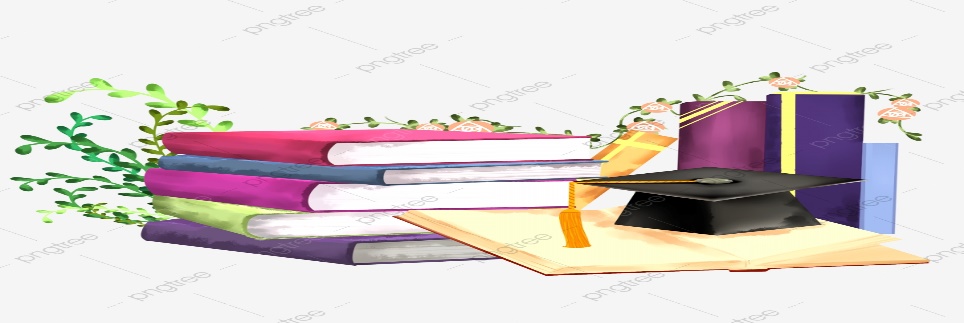 ملاحظة :ـعزيزتي الطالبة المرجع الأساسي لك هو كتابك هذه معلومات للمراجعة بعد الاستذكار من الكتاب .                                        والله الموفقمعلمة المادة : نورا العمريالدين والقيمالحرف التقليدية الروايات والقصصاللغةالملابسالأغذيةالاثارالعادات والتقاليدالفنون الشعبيةماذا حدثمتى حدثكيف حدثلماذا حدثمن شارك في الحدثمانتائج الحدث